NOTE: this is a copy of the information that is on the registration page.  The test link is this:https://swimthesuck.itsyourrace.com/register/The promo code to enter for the test registration is: testThen Click apply.Personal InformationFirst name*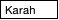 Last name*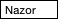 Birthdate*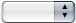 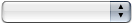 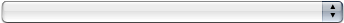 Gender*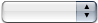 Shirt Size*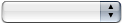 AddressAddress*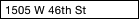 Address Line 2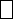 City*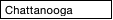 State / Province*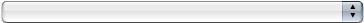 Zip*  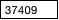 Contact InformationEmail*  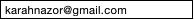 Phone*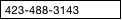 Emergency ContactContact Name*  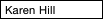 Contact Phone*  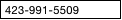 US Masters SwimmingPlease note that your information must match exactly with what appears on your membership card. 

Not a registered member of United States Master Swimming? Register here.  I'm a current USMS Member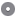 USMS Number*  Required Format: 1234-12345  I want to purchase a One Day Pass for $21.60 (includes processing fees).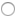 Event QuestionsWhat is your estimated finish time?  :   :  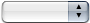 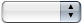 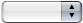 Do you have a friend/family member to kayak pilot for you? required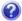 If providing your own pilot, What is your pilot's First Name? (if not, type N/A) requiredIf providing your own pilot, What is your pilot's Last Name? (if not, type N/A) requiredIf providing your own pilot, What is your pilot's E-mail address? (if not, type N/A) requiredIf providing your own pilot, will they need to use an event kayak? (Note - we are renting them for you). requiredPlease list all medical conditions or concerns that the Race Director should know in case of emergency. Type NA if none. required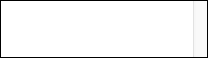 Please List your athletic achievements (This is for your swimmer profile). requiredWhat is your Favorite Movie/Film?? (ANSWER IS REQUIRED!!! this is a very serious question)requiredDo you have another kayak, paddle, or PFD you can loan to the event? If yes, highlight the equipment and select add in the boxes to the right.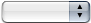 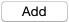 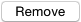 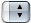 Are you planning to attend the Friday night dinner? Mandatory for 1st time swimmers/pilots and swimmer/pilot pairs who have never met each other. requiredAre you bringing any additional guests to the Friday night pasta Dinner? (pilot is already included) requiredAdditional guest for post swim Taco Bar?requiredDo you want to purchase additional Event Shirts?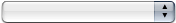 